Publicado en Madrid el 24/05/2016 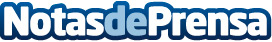 ¿Cuáles son los medios de pago online más seguros?La consultora financiera y fiscal Foster Swiss está especializada en la gestión de proyectos online, desde el lanzamiento del negocio (cuentas merchant) hasta la aplicación de métodos de pago (TPV virtuales) y soluciones de pasarelas de pago adaptadas, para aquellas compañías que quieran dar el salto al mundo digital o internacionalizarse Datos de contacto:Foster SwissNota de prensa publicada en: https://www.notasdeprensa.es/cuales-son-los-medios-de-pago-online-mas_1 Categorias: Franquicias Marketing E-Commerce Consumo http://www.notasdeprensa.es